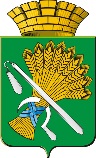              ДУМА КАМЫШЛОВСКОГО ГОРОДСКОГО ОКРУГА(седьмого созыва)РЕШЕНИЕот 26.12.2017  		№ 205город КамышловДума Камышловского городского округа        РЕШИЛА:Внести в решение Думы Камышловского городского округа от 28.01.2016 № 577 «Об утверждении Положения об оплате труда работников органов местного самоуправления Камышловского городского округа» следующее изменение: - в преамбуле решения слова «решением Думы Камышловского городского округа «Об учреждении реестра должностей муниципальной службы в органах местного самоуправления Камышловского городского округа в новой редакции и порядка его ведения» № 461 от 18 февраля 2010 года» заменить словами «в соответствии с должностями муниципальной службы в органах местного самоуправления Камышловского городского округа, установленными муниципальным правовым актом Камышловского городского округа».2. Внести в Положение об оплате труда работников органов местного самоуправления Камышловского городского округа, утвержденное решением Думы Камышловского городского округа от 28.01.2016 № 577, следующие изменения:2.1. В абзаце первом раздела «Общие положения» слова «решением Думы Камышловского городского округа от 18 февраля 2010 года № 461 «Об учреждении реестра должностей муниципальной службы в органах местного самоуправления Камышловского городского округа в новой редакции и порядка его ведения» заменить словами «в соответствии с должностями муниципальной службы в органах местного самоуправления Камышловского городского округа, установленными муниципальным правовым актом Камышловского городского округа»;2.2. Подпункт 3) пункта 1.5 изложить в следующей редакции:«3) ежемесячная надбавка к должностному окладу за выслугу лет на муниципальной службе в размере до 30% должностного оклада, в зависимости от стажа муниципальной службы - устанавливается в соответствии с пунктами 1.9. – 1.13. настоящего Положения;»;2.3. В подпункте 4) пункта 1.5 слова «в размере до 50% должностного оклада» исключить;2.4. В пункте 1.5.1 слова «решением Думы Камышловского городского округа от 18 февраля 2010 года № 461 «Об учреждении реестра должностей муниципальной службы в органах местного самоуправления Камышловского городского округа в новой редакции и порядка его ведения» заменить словами «в соответствии с должностями муниципальной службы в органах местного самоуправления Камышловского городского округа, установленными муниципальным правовым актом Камышловского городского округа»;2.5. В пункте 1.7 слова «решением Думы Камышловского городского округа от 18 февраля 2010 года № 461 «Об учреждении реестра должностей муниципальной службы в органах местного самоуправления Камышловского городского округа в новой редакции и порядка его ведения» заменить словами «в соответствии с должностями муниципальной службы в органах местного самоуправления Камышловского городского округа, установленными муниципальным правовым актом Камышловского городского округа»;2.6. Пункт 1.9. изложить в следующей редакции:«1.9. Ежемесячная надбавка к должностному окладу за выслугу лет устанавливается муниципальным служащим, замещающим должности в органах местного самоуправления в зависимости от стажа муниципальной службы в размере:1) 10% от установленного должностного оклада - при стаже от 1 года до 5 лет;2) 15% от установленного должностного оклада - при стаже от 5 лет до 10 лет;3) 20% от установленного должностного оклада - при стаже от 10 лет до 15 лет;4) 30% от установленного должностного оклада - при стаже от 15 лет и выше;       2.7. В пункте 1.15 слова «в размере до 50% должностного оклада» исключить;       2.8. В пункте 1.16 слова «Положением о премировании, принятым в соответствующем органе местного самоуправления, отраслевом (функциональном) органе администрации Камышловского городского округа» заменить на «Положением о премировании работников органов местного самоуправления Камышловского городского округа, утвержденным Думой Камышловского городского округа»;2.9. Подпункт 2) пункта 2.4 изложить в следующей редакции:«2) ежемесячная надбавка к должностному окладу за выслугу лет в размере до 30% должностного оклада, в зависимости от стажа муниципальной службы - устанавливается в соответствии с пунктами 2.8. – 2.12. настоящего Положения;»;2.10. В подпункте 2) пункта 2.4 слова «в размере до 50% должностного оклада» исключить;2.11. Пункт 2.7. изложить в следующей редакции:«2.7. Ежемесячная надбавка к должностному окладу за выслугу лет устанавливается депутатам, выборным должностным лицам местного самоуправления, осуществляющим свои полномочия на постоянной основе в зависимости от стажа муниципальной службы в размере:1) 10% от установленного должностного оклада - при стаже от 1 года до 5 лет;2) 15% от установленного должностного оклада - при стаже от 5 лет до 10 лет;3) 20% от установленного должностного оклада - при стаже от 10 лет до 15 лет;4) 30% от установленного должностного оклада - при стаже от 15 лет и выше.»;        2.12. В пункте 2.13 слова «в размере до 50% должностного оклада» исключить;        2.13. В пункте 2.14 слова «Положением о премировании, принятым в соответствующем органе местного самоуправления» заменить на «Положением о премировании работников органов местного самоуправления Камышловского городского округа, утвержденным Думой Камышловского городского округа»;        2.13. В подпункте 4) пункта 3.4. слова «в размере до 25% должностного оклада в месяц» исключить;        2.14. В пункте 3.14 слова «в размере до 25% должностного оклада» исключить;        2.15. В пункте 3.15 слова «Положением о премировании, принятым в соответствующем органе местного самоуправления, отраслевом (функциональном) органе администрации Камышловского городского округа» заменить на «Положением о премировании работников органов местного самоуправления Камышловского городского округа, утвержденным Думой Камышловского городского округа»;          2.16. В подпункте 2) пункта 4.4 слова «в размере до 25% должностного оклада в месяц» исключить;          2.17. В пункте 4.6 слова «в размере до 25% должностного оклада, результатов работы работника, согласно Положению о премировании, принятому в данном органе местного самоуправления, отраслевом (функциональном) органе администрации» заменить на «по результатам работы в соответствие с Положением о премировании работников органов местного самоуправления Камышловского городского округа, утвержденным Думой Камышловского городского округа».3. Внести в Положение об оплате труда работников органов местного самоуправления Камышловского городского округа, утвержденное решением Думы Камышловского городского округа от 28.01.2016 № 577 изменения, изложив приложение 1 в новой редакции (прилагается).4. Настоящее решение вступает в силу с момента официального опубликования и распространяется на правоотношения, возникшие после вступления в силу настоящего решения.5. Контроль за исполнением данного решения возложить на комитет по местному самоуправлению и правовому регулированию Думы Камышловского городского округа (Соколова Р.Р.).Председатель Думы Камышловского городского округа	                      	  Т.А.ЧикуноваГлава Камышловского городского округа	                      А.В.ПоловниковПриложение 1РАЗМЕРЫДОЛЖНОСТНЫХ ОКЛАДОВ ДЕПУТАТОВ, ВЫБОРНЫХ ДОЛЖНОСТНЫХ ЛИЦМЕСТНОГО САМОУПРАВЛЕНИЯ, ОСУЩЕСТВЛЯЮЩИХ СВОИ ПОЛНОМОЧИЯ НА ПОСТОЯННОЙ ОСНОВЕ, МУНИЦИПАЛЬНЫХ СЛУЖАЩИХ, ЗАМЕЩАЮЩИХ ДОЛЖНОСТИ В ОРГАНАХ МЕСТНОГО САМОУПРАВЛЕНИЯ Примечание.Индексация должностных окладов производится на основании нормативных правовых актов органов местного самоуправления Камышловского городского округа.О внесении изменений в решение Думы Камышловского городского округа от 28.01.2016 № 577 «Об утверждении Положения об оплате труда работников органов местного самоуправления Камышловского городского округа»	В соответствии с пунктом 5 статьи 5 Федерального закона от 02.03.2007 года № 25-ФЗ «О муниципальной службе в Российской Федерации», законом Свердловской области от 29.10.2007 года № 136-ОЗ «Об особенностях муниципальной службы на территории Свердловской области», решением Думы Камышловского городского округа от 26.12.2017 года № 203 «Об установлении должностей муниципальной службы в органах местного самоуправления Камышловского городского округа»,  руководствуясь Уставом Камышловского городского округа,№п/пНаименование должностиРазмеры должностных окладов (в рублях)1.Глава Камышловского городского округа     26 0552.Председатель Думы Камышловского городского округа      26 0553.Депутат Думы Камышловского городского округа      20 8444.Первый заместитель главы администрации Камышловского городского округа18 5275.Заместитель главы администрации Камышловского городского округа                    17 9006.Председатель (начальник, заведующий) Контрольного органа Камышловского городского округа                 17 9007.Председатель (начальник, заведующий) отраслевого (функционального) органа администрации Камышловского городского округа                 15 3428.Начальник (заведующий) структурного подразделения аппарата Думы Камышловского городского округа15 0289.Председатель (начальник, заведующий) структурного подразделения администрации Камышловского городского округа, не входящего в состав другого структурного подразделения                  15 02810.Заместитель председателя (начальника, заведующего) отраслевого (функционального) органа администрации Камышловского городского округа                    13 80811.Начальник (заведующий) структурного подразделения администрации Камышловского городского округа, входящего в состав другого структурного подразделения                  13 79112.Инспектор контрольного органа Камышловского городского округа  13 80813.Главный специалист 11 93014.Ведущий специалист             11 07715.Специалист 1 категории         9 377